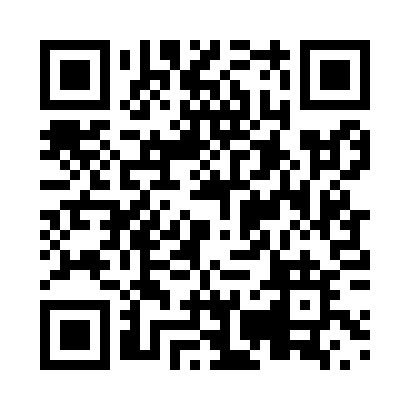 Prayer times for Stony Beach, Saskatchewan, CanadaMon 1 Jul 2024 - Wed 31 Jul 2024High Latitude Method: Angle Based RulePrayer Calculation Method: Islamic Society of North AmericaAsar Calculation Method: HanafiPrayer times provided by https://www.salahtimes.comDateDayFajrSunriseDhuhrAsrMaghribIsha1Mon2:594:541:056:389:1511:102Tue3:004:551:056:389:1511:103Wed3:004:551:056:389:1511:104Thu3:014:561:056:389:1411:105Fri3:014:571:056:389:1411:096Sat3:024:581:066:389:1311:097Sun3:024:591:066:379:1211:098Mon3:035:001:066:379:1211:099Tue3:035:011:066:379:1111:0810Wed3:045:021:066:369:1011:0811Thu3:045:031:066:369:1011:0812Fri3:055:041:066:369:0911:0713Sat3:065:051:076:359:0811:0714Sun3:065:061:076:359:0711:0715Mon3:075:071:076:349:0611:0616Tue3:075:081:076:349:0511:0617Wed3:085:091:076:339:0411:0518Thu3:095:111:076:339:0311:0519Fri3:095:121:076:329:0211:0420Sat3:105:131:076:329:0111:0421Sun3:115:141:076:318:5911:0322Mon3:115:161:076:308:5811:0223Tue3:125:171:076:298:5711:0224Wed3:135:181:076:298:5611:0125Thu3:135:201:076:288:5411:0126Fri3:145:211:076:278:5311:0027Sat3:155:221:076:268:5110:5828Sun3:185:241:076:258:5010:5529Mon3:205:251:076:258:4810:5230Tue3:235:271:076:248:4710:5031Wed3:265:281:076:238:4510:47